Publicado en España el 03/08/2021 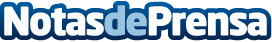 Horizon recuerda la importancia "vital" de contar con asesoramiento legal en un concurso de acreedoresDisponer de un abogado especializado en derecho concursal supone un valor diferencial para concluir el proceso de forma satisfactoria, sostienen desde Horizon AbogadosDatos de contacto:Horizon Abogados917 584 088Nota de prensa publicada en: https://www.notasdeprensa.es/horizon-recuerda-la-importancia-vital-de_1 Categorias: Derecho Finanzas Recursos humanos http://www.notasdeprensa.es